Newton Poppleford and Harpford Neighbourhood Plan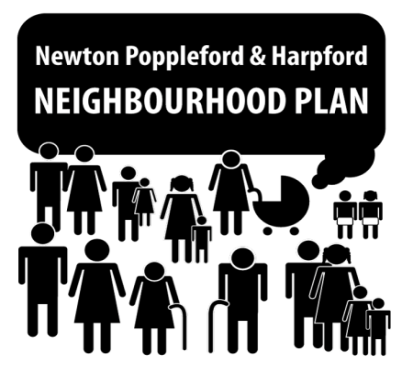 Meeting Minutes – 18th August, 2015, 8pm Cannon Inn, Newton PopplefordPresent: Emma Coppell (Chairman), Matt Coppell (Vice-Chair) , Anita Kemp, Lorna Dalton, Gill Cameron-Webb, Judy Cullip, Val Ranger, Marilyn Ashmead-Craig, Chris Ashmead-CraigApologies: Haylor LassMinutes of the last meeting  11 August 2015 - agreed.Action Points from last meeting: Matt to modify leaflet to inform community of NP contact details – Completed except for Facebook details. Meeting with Catherine Grace arranged for 19/08/15.Advertising: Produce 900 x A5 black and white for leaflet drop via:Anita – Venn Ottery/SouthertonMarilyn – Exmouth road/Badger Close/Exeter RoadJudy - High St/Station RdEmma – Exmouth road/BurrowsVal - Northmostown/Harpford/Back Lane/ Hunger HillGill – Otter Reach/School Lane/Hacker ClosePossibly print through VR?Coloured leaflets for laminating for noticeboards and businesses – 30 via AnitaNoticeboards at either end of village as per electionLong Banner – VR to contact Mark Dowen for details of £24 approx banner Parish magazine deadline Wed 19th August 2015 BBC Radio Devon – Anita to contact re advertising on the dayEmma to update the Project Plan – ongoing, EC meeting with GCW set up to develop a Gant Chart.. See http://eastdevon.gov.uk/planning/neighbourhood-and-community-plans/neighbourhood-plans/templates-and-guidance-documents/ for model documents and advice. The Finance Plan will be a separate documentEmma to draft a public engagement and consultation strategy –ongoing, see aboveMatt to arrange non-editing Dropbox access for Marilyn & Chris - ongoingMatt or Anita to contact PC Finance committee to enquire about:PC funding – can we have the £500  suggested at previous PC meetings for the Community Day?PC - Can we have horses on Webber’s Meadow?PC - Can we exceptionally have dogs on the playing field for the Community Day ?Emma to contact David Zirker to find out what insurance cover is held for Pavilion/playing field - completed.  Pavilion and playing field have public liability insurance.  David Z is going to find out why the Jubilee events had additional insurance to see if this is also relevant to the fete.Temporary alcohol licence - Karen/Cannon  is organising this. completedAll to bring items for stalls to next meeting – some items brought today for raffle etc.- Ongoing weeklyEmma to remove ‘consultation comments’ spreadsheet from Dropbox as it is now out of date (comments have been transferred to Word document) - completedEmma, Matt, Sheila, Anita & Gill to meet up to generate questionnaire items for Traffic & Transport theme (to be discussed under agenda item 4)Further questionnaire items for Neighbourhood Plan themes (to be discussed under agenda item 4)All to continue approaching businesses and groups (to be discussed under agenda item 3)Update on Community DayBusinesses/groups approachedSouthern Cross update? (Marilyn & Chris) – Reluctant at the moment as Sunday is their busiest day. Matt to ask them if they would provide scones etc for us to sell on their behalfEdgar Berry update? Anita - Feedback next weekEquipment for keeping food warm? George thinks he can provide two bain-maries to keep the Chinese food hot for one hour, each holds 50-60 burgersRiding school? (Lorna ) –  not possible at the moment to provide ponies, now trying to find a pony for ‘groom the pony’ sessionsFour Elms Fruit Farm will provide a raffle prize –Gill to ask them if they want us to sell their produce?East Hill Pride – Gill to ask if they wish to provide us with produce to sell. Ruled out Hog roast as other business are providing food. Central garage - not consulted yetLaRosettas – providing pizza oven and foodIndoor market? (Gill) – interested (they live in Venn Ottery) – further update next weekFancy That? (Judy) – are attending and can provide gazebo, tables, teas and coffeesWI – (Emma) – attendingDevon Free Wheelers (Emma) will attend and provide first aid coverKarizma Majorettes – Lorna will phone Sarah on 01297 33286 and check charges etcMobile DJ (Anita) – George can provide a DJ for £70 til 5 pm with microphone and sound system. We suggest paying another £30 if he can play on for longer. Marilyn/Chris – have found a company (formerly Quick Crepes) who do sweet and savoury crepes (50 per hour), drinks etc. Their trailer is 7 meters long. M & C to update next week. Cannon Pub – organising drinks licenceMusicians – Emma to advertiseHistory Group – feedback at next meetingShort Mat Bowls – Emma emailing John Mason – feedback next meetingTennis club – ask Chris B if they can organise a target competitionTable Tennis – can this run in the pavilion – check with DZSteve Filer- cannot run games skills.Cavanna Homes declined to attendActivities Archery with Streve Bastyn – (Chris/Marilyn). Charge £1-2 per session. To be held on roped off field (corner of BackLane/Chestnut Way) with experienced club volunteers. Update next weekTug o’ War – a popular suggestion, update next week (rope  can be bought on-line approx £35) 8 people per teamBook Stall – donations from Steering group welcome. Leftover books to Children’s HospiceFun Dog Show :Kay has been approached by Matt but may not be able to put on an agility demonstration.. Matt suggested a ‘have a go’ agility course for local dogs if she could provide the equipment. She can also run a stall for the local rescue centre. Matt to follow up. Contemplating Canines Kate may also be able to run classes eg waggiest tail. (charge £1 per class) and have a stall. Cost of admin to be taken from entry fees. Rosettes sponsored by Anita Kemp (£20-£30). M & C to follow upJar Stall – all fill empty jam jars with sweets, toiletries etc. Tombola – all to donate unwanted presents etcBouncy Castle – Lorna investigating 4 companies. Hopefully they would staff it and take the profits. Lorna to feedback next weekFace-painting – Anita to contact Monika, who also sells natural productsSarah Gibbs – may now be away and unable to provide the beauty stall.Jean Salter (local resident) will run a selling stall and donate the proceeds to us. Coconut shy – VR to check this via Salcombe regisRaffle prizes updateFancy That £25 voucher off dinner for fourFour Elms Fruit Farm prizeMoores VoucherBottles donatedd.    Resources for day: Small tables and chairs – check with David Zirker and Village Hall (GCW)Backup generator – check with David Zirker (GCW)Treasure Hunt – to be created once we know all the stallsSite Map – to be created once we know all the stalls. Updates on themes and questionnaire Housing Theme –extra question  - identify sites for regeneration eg coalyardHealth & Wellbeing Theme – questions developing, all bring more next weekEnvironment, Sport and Leisure Theme – questions developing, all bring more next week Traffic/Transport - meeting to be scheduled (Emma, Matt, Anita, Joy, Gill) to build questions, all bring more next weekAOB and date of next meetingResolved : carry over mailshots and alternate the theme of weekly meetings til end of September – one week Community Day, one week NP themes to ensure we keep up momentum. Date of Next Meeting – Tuesday 25th August 2015 – focus on NP themes. 